Nyproduktion i samarbete med VårgårdaHus & NorrbyggenRymlig familjevillaVilla LUNDEN är en rymlig familjevilla med praktisk planlösning som växer med familjens behov. Med upp till 5 sovrum, allrum och stora sällskapsytor får Ni mycket yta för pengarna!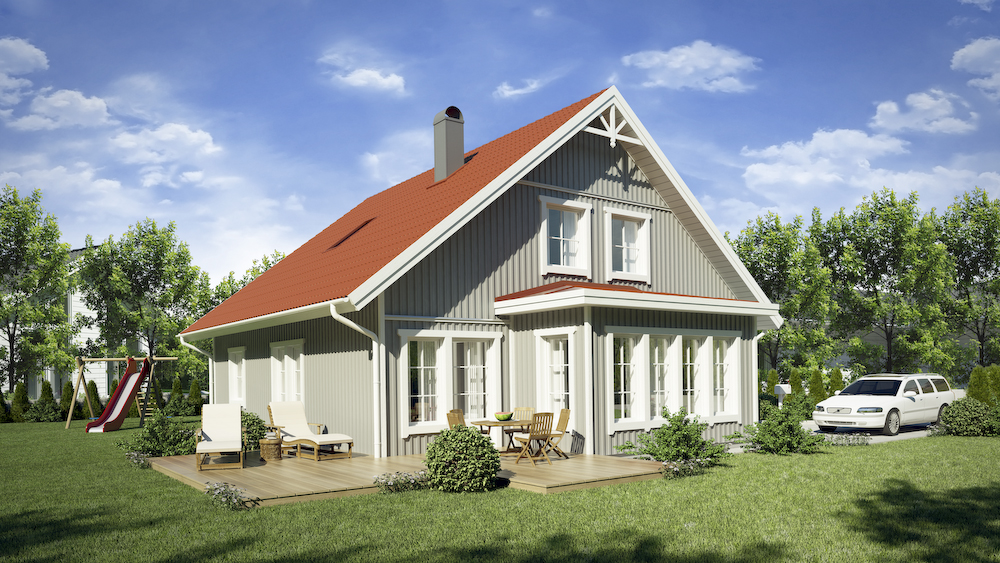 Stora möjligheter till liten kostnadHos oss har ni alltid möjlighet att anpassa planlösningen efter era egna önskemål. Kontakta oss idag så hjälper vi er utforma Ert drömhus!Elin Enkvist 070-44 11 713, elin.enkvist@varagardahus.se@vargardahusnorrland      www.vargardahus.se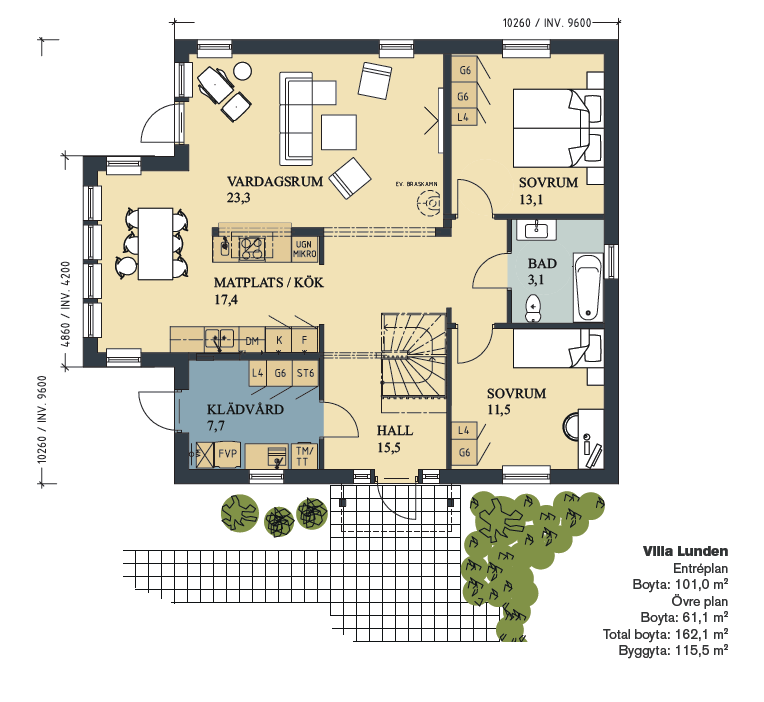 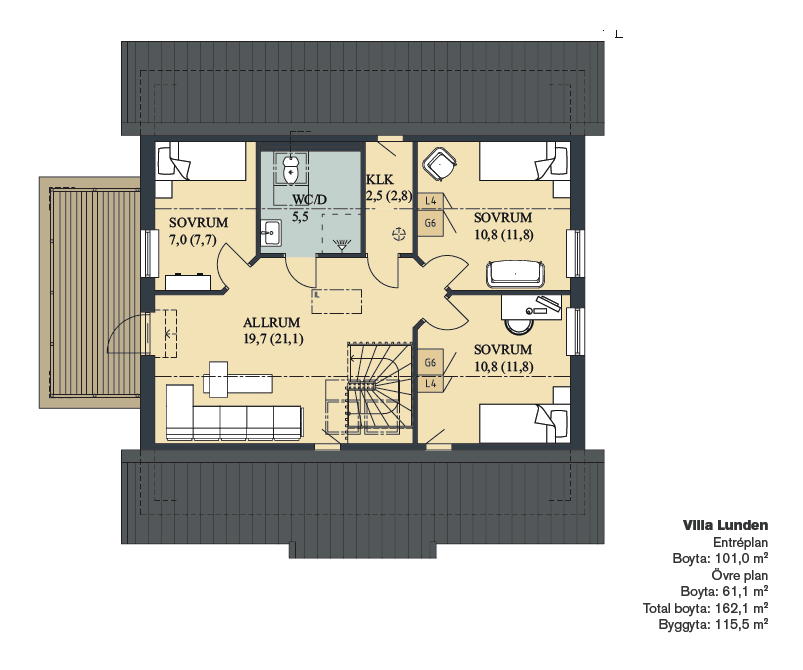 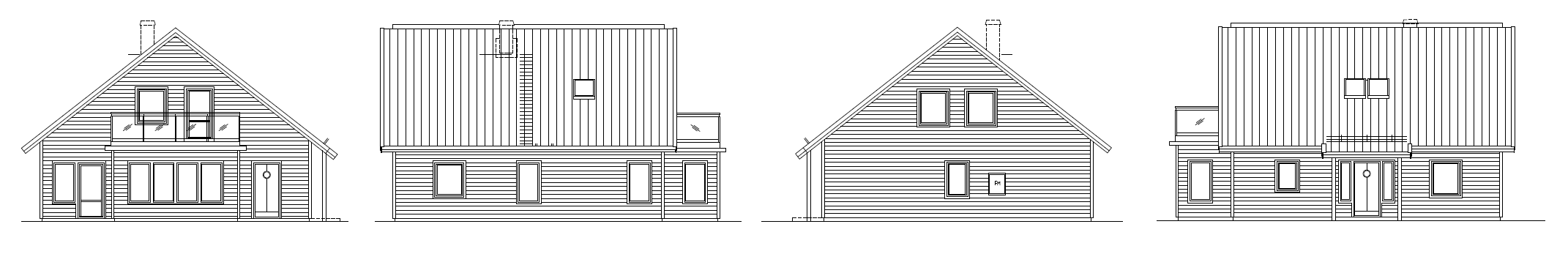 Prisexempel:Villa Lunden med oinredd vind		2 614 000Med Inredd vind 				2 995 000Tomt						20 000Övriga exploateringskostnader		261 000Totalpris oinredd övervåning	2 895 000 krTillägg inredd övervåning			382 500Pris/kvm boyta 17 870 kr. (Kontakta oss för personlig kalkyl).FAKTA:Typ			Friliggande villa 1,5 planBoarea		162 kvmAntal rum		7Byggår		2018Uppvärmning	Vattenburen golvvärme och frånluftsvärmepump F750Fönster		3-glas isolerruta från SP-fönster, U-värde 0,8-0,9Tak			500mm lösull, råspont, takpannor, U-värde 0,08Vägg			3 skikts isolering, U-värde 0,16 Grund			Platta på mark, 300mm cellplast, U-värde 0,11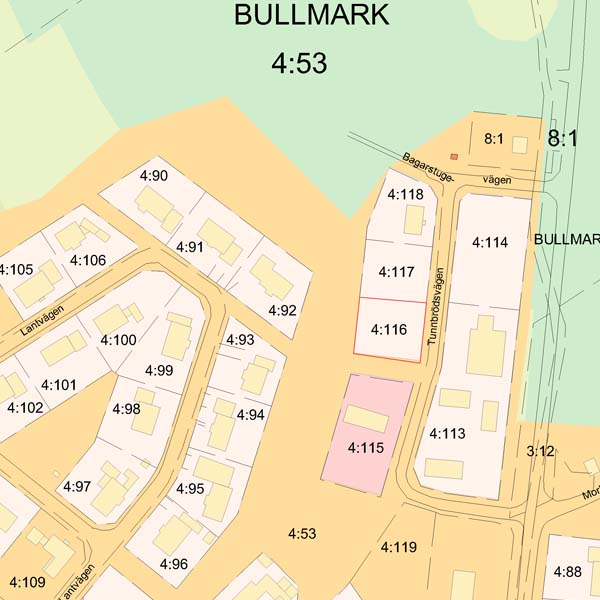 Tunnbrödsvägen 9 & 11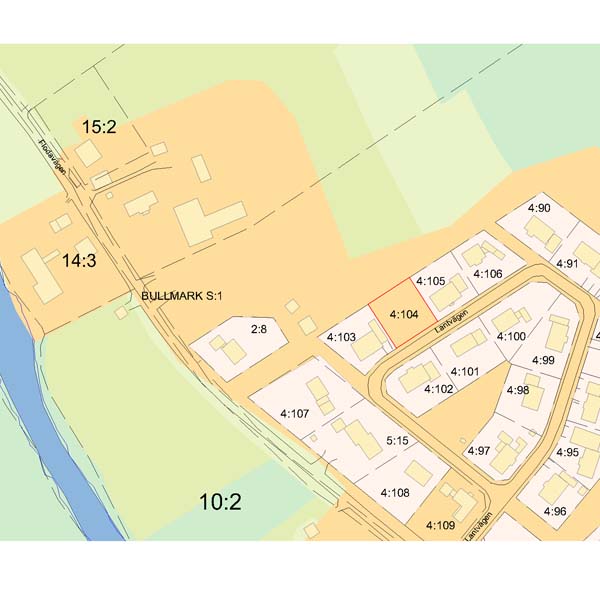 Lantvägen 22 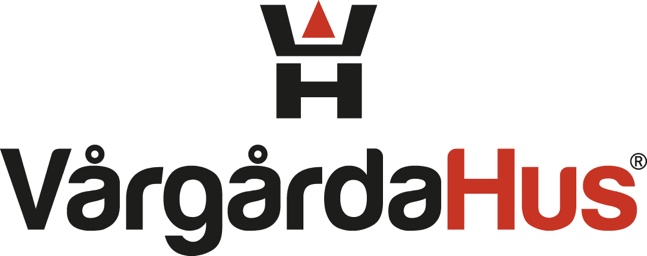 Nyckelfärdigt i BULLMARK2 895 000 kr